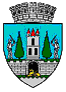   ROMÂNIA JUDEŢUL SATU MARE CONSILIUL LOCAL AL MUNICIPIULUI SATU MAREHOTĂRÂREA NR. 171/26.05.2022privind aprobarea Studiului de fezabilitate și a indicatorilor tehnico-economici pentru proiectul “Centrale de producere a energiei electrice din sursă regenerabilă solară –Apaserv Satu Mare S.A.” în cadrul Planului Național de Redresare și ReziliențăConsiliul Local al Municipiului Satu Mare întrunit în ședința ordinară din data de 26.05.2022,Analizând proiectul de hotărâre nr. 30185/24.05.2022, referatul de aprobare al inițiatorului, înregistrat sub nr. 30186/24.05.2022, raportul de specialitate comun al Direcției Economice și al Serviciului Investiții, Gospodărire, Întreținere înregistrat sub                  nr. 30187/24.05.2022, raportul de specialitate nr. 8510/ 23.05.2022 întocmit de APASERV SATU MARE S.A, avizul comisiei de specialitate a Consiliului Local Satu Mare, Având în vedere adresa APASERV SATU MARE S.A. nr. 8512/23.05.2022, înregistrată la Primăria Municipiului Satu Mare sub nr. 29879/23.05.2022,Având în vedere procesul verbal al comisiei tehnico - economice                                             nr. 30079/24.05.2022,Luând în considerare:Hotărârea Guvernului României nr. 907 din 29 noiembrie 2016  privind etapele de elaborare și conținutul - cadru al documentațiilor tehnico - economice aferente obiectivelor/proiectelor de investiții finanțate din fonduri publice,art. 44, alin. (1) și alin. (4) din Legea nr. 273 din 29 iunie 2006 privind finanțele publice locale, cu modificările și completările ulterioare,	Dispoziţia nr. 777/09.12.2020 privind delegarea dlui Masculic Csaba în  calitate de reprezentant al Municipiului Satu Mare în Adunarea Generală a Acţionarilor  la APASERV Satu Mare S.A.;Hotărârea Consiliului de Administraţie APASERV SATU MARE S.A.                            nr. 32/23.05.2022 privind aprobarea  Studiului de fezabilitate și a indicatorilor tehnico-economici a proiectului „Centrale de producere a energiei electrice din sursă regenerabilă solară –Apaserv Satu Mare S.A.” în cadrul Planului Național de Redresare și Reziliență,Ținând seama de prevederile Legii nr. 24/2000 privind normele de tehnică legislativă pentru elaborarea actelor normative, republicată, cu modificările și completările ulterioare,În baza prevederilor art. 129 alin. (2) lit. b), alin. (4) lit. d) din O.U.G. nr. 57/2019 privind Codul administrativ, cu modificările și completările ulterioare, În temeiul prevederilor art. 139 alin. (3) lit. g) și art. 196 alin. (1) lit. a) din O.U.G.  nr. 57/2019 privind Codul administrativ, cu modificările și completările ulterioare, Adoptă prezentaH O T Ă R Â R E:    	Art. 1. Se aprobă Studiul de fezabilitate și indicatorii tehnico-economici pentru proiectul “Centrale de producere a energiei electrice din sursă regenerabilă solară –Apaserv Satu Mare S.A.” în cadrul Planului Național de Redresare și Reziliență, conform Anexei nr.1 și Anexei nr. 2, care fac parte din prezenta hotărâre.Art. 2. Cu ducerea la îndeplinire a prezentei hotărâri se încredințează directorul general al APASERV SATU MARE S.A.Art. 3. Prezenta hotărâre se comunică, prin intermediul Secretarului general al Municipiului Satu Mare, în termenul prevăzut de lege, Primarului Municipiului Satu Mare, Instituției Prefectului-Județul Satu Mare, Serviciului Investiții, Gospodărire, Întreținere,  Direcției Economice și APASERV SATU MARE S.A.Președinte de ședință,                                            Contrasemnează             Barakonyi Gergő                                                  Secretar general,                                                                                       Mihaela Maria RacolțaPrezenta hotărâre a fost adoptată cu respectarea prevederilor art. 139  alin.  (3)  lit. d) din O.U.G. nr. 57/2019 privind Codul administrativ;Redactat în 6 exemplare originaleTotal consilieri în funcţie cf. art. 204 alin. (2) lit. l) și alin. (3) din O.U.G. nr. 57/201922Nr. total al consilierilor prezenţi19Nr total al consilierilor absenţi3Nr. consilieri luați în calcul cf. art. 228 alin. 3 din OUG 57/201918Nu participă la dezbateri și la vot1Voturi pentru18